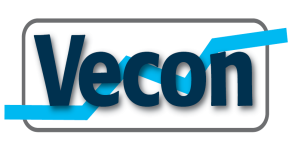 Schelluinen, 13 november 2018Beste Jorieke en Bertho,Zoals al aangekondigd in de officiële feedback richting het ontwikkelteam M&M willen we jullie nog van extra informatie en ideeën voorzien. Deze brief sturen we ook naar Han Noordink en Anton Bakker, de ondersteuners van het ontwikkelteam M&M.De commissie visie, gesteund door enkele andere leden van de Vecon, heeft in de afgelopen periode een aantal overzichten gemaakt van kennisgebieden/termen die van essentieel belang zijn. Op basis van het huidige examenprogramma vmbo economie hebben we een lijst gemaakt van begrippen die we essentieel achten voor alle leerlingen. Zonder kennis van deze termen kun je niet op een goede manier functioneren, ben je niet in staat om actuele gebeurtenissen te begrijpen en zelfstandig een oordeel te vormen. Wij denken dat kennis van economie essentieel is en dus op enige wijze in het eindproduct van het ontwikkelteam M&M herkenbaar aanwezig moet zijn.Een collega uit het vmbo heeft die lijst naast de grote opdrachten uit het tussenproduct 3e ronde gelegd en kon, tot zijn schrik, lang niet alles een plaats geven. Misschien zou dat heel geforceerd wel kunnen maar dat leek ons niet zo’n goed idee.Een collega uit havo/vwo algemene economie heeft een lijst van termen uit dit vakgebied naast de grote opdrachten gelegd en een collega uit havo/vwo bedrijfseconomie heeft een poging gedaan maar heeft het opgegeven. Bedrijfseconomische begrippen koppelen aan de huidige grote opdrachten was niet of nauwelijks te doen.In de bijlagen bij deze brief vind je de bedoelde pogingen om economische begrippen te koppelen aan de grote opdrachten.In januari 2018 hebben we een visie op economieonderwijs opgeleverd. Daarin hebben we gezegd dat het kenmerkende van economie vanuit verschillende invalshoeken benaderd kan worden: vanuit keuzes, vanuit maatschappelijke verschijnselen en vanuit de leerling. Kort samengevat bedoelen we het volgende:A	Essentieel is het maken van keuzes in een situatie van schaarste. Dat keuzegedrag vinden we overal terug.B	Het uiteindelijke resultaat van al deze keuzeprocessen is de samenleving waarin we leven, in dit geval het economisch aspect ervan. Een samenleving met een bepaald welvaartsniveau.C	Het gaat om bewustwording: hoe werkt het keuzeproces? Waarbij uiteraard belangrijk is vanuit welke rol men aan dit proces deelneemt. Belangrijk is het besef dat economie niet alleen over geld gaat, hoewel geld wel een instrument is om afwegingen te maken. Veel beslissingen worden nu eenmaal genomen op basis van financiële overwegingen.Het onderdeel A van de visie herkennen we vooral in de grote opdracht 3 Keuze, welvaart, schaarste en verdeling.  Daarnaast in 9 Welzijn, in 10 Duurzame ontwikkeling en in 12 Technologie.Het onderdeel B van de visie zien we vooral terug in de grote opdracht 1  Mens, plaats en omgeving.  Daarnaast in 6 Globalisering, in 7 Ethiek, politieke stromingen, rechtvaardigheid en in 10 Duurzame ontwikkeling.Het onderdeel C van de visie zien we vooral terug in de grote opdracht 3 Keuze, welvaart, schaarste en verdeling. En daarnaast in 4 Informatie en kennis en in 12 Technologie.Conclusie is dat we vanuit de grote kapstokbegrippen van economie, vooral veel invulling kunnen geven aan:-	grote opdracht 1 Mens, plaats en omgeving.  -	grote opdracht 3 Keuze, welvaart, schaarste  in combinatie met grote opdracht 9 WelzijnEn daarnaast, om het keuzegedrag te kunnen uitvoeren in:4 Informatie en kennis6 Globalisering 7 Ethiek, politieke stromingen, rechtvaardigheid10 Duurzame ontwikkeling 12 TechnologieOok in een bijlage vindt je een samenvatting van de activiteiten en de respons die dat opleverde in deze 3e ronde. We hebben ons best gedaan om Curriculum.nu onder de aandacht te brengen en zoveel mogelijk informatie op te halen. Dat is best lastig.We wensen jullie succes bij het vervolg!Met vriendelijke groet,Jeannet HommelVoorzitter Vecon